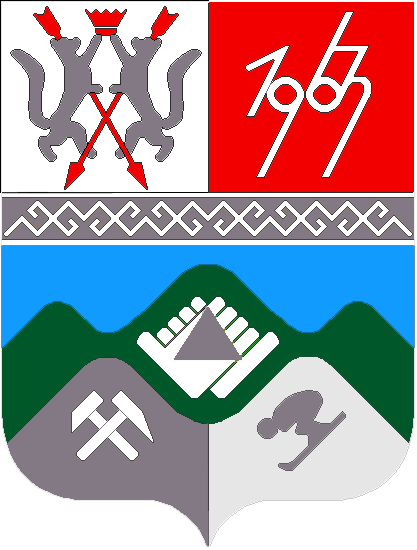 КЕМЕРОВСКАЯ ОБЛАСТЬТАШТАГОЛЬСКИЙ МУНИЦИПАЛЬНЫЙ РАЙОНАДМИНИСТРАЦИЯТАШТАГОЛЬСКОГО МУНИЦИПАЛЬНОГО РАЙОНАРАСПОРЯЖЕНИЕот «14»  марта   2020 г. №75-рО введении режима «Повышенная готовность» на территорииТаштагольского муниципального района и мерах по противодействию распространению новой коронавирусной инфекции (COVID-19)В соответствии с подпунктом «б» пункта 6 статьи 4.1 Федерального закона от 21.12.94 № 68-ФЗ «О защите населения и территорий от чрезвычайных ситуаций природного и техногенного характера», в целях реализации протокола заседания оперативного штаба по предупреждению завоза и распространения новой коронавирусной инфекции (COVID-19) (далее – коронавирусная инфекция) на территории Российской Федерации от 13.03.2020 №11, постановления Главного государственного санитарного врача Российской Федерации от 02.03.2020 № 5 «О дополнительных мерах по снижению рисков завоза и распространения новой коронавирусной инфекции (COVID-19)» на основании постановления Главного государственного санитарного врача Кемеровской области от 14.03.2020 № 6, распоряжения Губернатора Кемеровской области – Кузбасса «21-рг от 14.03.2020г.:Ввести с 16.03.2020 до 30.04.2020 на территории Таштагольского муниципального района режим функционирования для органов управления и сил единой государственной системы предупреждения и ликвидации чрезвычайных ситуаций – «Повышенная готовность».Перенести запланированные на территории Таштагольского муниципального района театрально-зрелищные, культурно-просветительские, зрелищно-развлекательные, спортивные и другие массовые мероприятия на более поздний срок. Число участников чрезвычайно важных и неотложных мероприятий, которые не могут быть отменены, ограничить числом участников не более 50 человек.Рекомендовать общественным объединениям воздержаться от организации публичных мероприятий.Рекомендовать гражданам Российской Федерации, проживающим и временно находящимся на территории Таштагольского муниципального района (далее – граждане), воздержаться от поездок за пределы Российской Федерации и в регионы Российской Федерации, эпидемически неблагополучные по новой коронавирусной инфекции, в соответствии с информацией на сайте Федеральной службы по надзору в сфере защиты прав потребителей и благополучия человека в информационно-телекоммуникационной сети «Интернет» (https://rospotrebnadzor.ru), а также от посещения театрально-зрелищных, культурно-просветительских, зрелищно-развлекательных, спортивных и других массовых мероприятий, ограничить посещение предприятий общественного питания.Рекомендовать гражданам, посещавшим территории за пределами Российской Федерации, где зарегистрированы случаи коронавирусной инфекции, в соответствии с информацией на сайте Всемирной организации здравоохранения в информационно-телекоммуникационной сети «Интернет» (www.Who.int):Незамедлительно сообщать о своем возвращении в Российскую Федерацию, о месте, датах пребывания на территориях, указанных в пункте 5.3 настоящего распоряжения, контактную информацию по номерам телефонов 8-800-201-25-22; 112 и электронной почте: CoVID-kemerovo@yandex.ru,При появлении признаков инфекционного заболевания (повышенная температура тела, кашель и др.) незамедлительно обращаться за медицинской помощью на дому с вызовом медицинского работника без посещения медицинских организаций и сообщить по номерам телефонов 8-800-201-25-22; 112 и электронной почте: CoVID-kemerovo@yandex.ru.Гражданам, прибывшим из Китайской Народной Республики, Республики Корея, Итальянской Республики, Исламской Республики Иран, Французской Республики, Федеративной Республики Германия, Королевства Испания, обеспечить свою изоляцию на дому на 14 дней со дня возвращения в Российскую Федерацию.Рекомендовать работодателям, осуществляющим деятельность на территории Таштагольского муниципального района:Воздержаться от направления своих работников в служебные командировки на территории иностранных государств и в регионы Российской Федерации, неблагополучные по коронавирусной инфекции, от проведения мероприятий с участием иностранных граждан, а также от принятия участия в таких мероприятиях.Осуществлять мероприятия, направленные на выявление работников с признаками инфекционного заболевания (повышенная температура тела, кашель и др.) и недопущение нахождения таких работников на рабочем месте.Строго соблюдать рекомендации Управления Федеральной службы по надзору в сфере защиты прав потребителей и благополучия человека по Кемеровской области в г.Таштаголе и Таштагольском районе по профилактическим мероприятиям по завозу и распространению коронавирусной инфекции.При поступлении запроса Управления Федеральной службы по надзору в сфере защиты прав потребителей и благополучия человека по Кемеровской области в г. Таштаголе и Таштагольском районе незамедлительно представлять информацию о всех контактах работника, заболевшего коронавирусной инфекцией, в связи с исполнением им трудовых функций.При поступлении информации от Управления Федеральной службы по надзору в сфере защиты прав потребителей и благополучия человека по Кемеровской области в г.Таштаголе и Таштагольском районе о заболевании работника коронавирусной инфекцией, организовать проведение дезинфекции помещений, где находился указанный заболевший работник.Активизировать внедрение дистанционных способов проведения собраний, совещаний и иных подобных мероприятий с использованием сетей связи общего пользования.Рекомендовать юридическим лицам и индивидуальным предпринимателям, осуществляющим деятельность в местах массового скопления людей (в том числе, торговым объектам, местам общественного питания, в местах проведения театрально-зрелищных, культурно-просветительских зрелищно-развлекательных, спортивных мероприятий) и по перевозке железнодорожным, автомобильным, городским наземным электрическим, а также внеуличным транспортом, ежедневно проводить мероприятия по дезинфекции.7.1 Строго соблюдать рекомендации Управления Федеральной службы по надзору в сфере защиты прав потребителей и благополучия человека по Кемеровской области в г.Таштаголе и Таштагольском районе по профилактическим мероприятиям по завозу и распространения коронавирусной инфекции.7.2 Определить «санитарный час» для обработки и дезинфекцирования помещения торговых точек.Рекомендовать частным и государственным организациям, находящимся в ведении муниципальных органов исполнительной власти, осуществляющим образовательную деятельность, дошкольным образовательным организациям, профессиональным образовательным организациям и организациям дополнительного образования:Обеспечить наличие бесконтактных термометров, наличие медицинских масок в нужном количестве.Осуществлять мероприятия по выявлению обучающихся с признаками инфекционного заболевания (повышенная температура тела, кашель и др.) и недопущению нахождения таких обучающихся на учебных местах.Строго соблюдать рекомендации Управления Федеральной службы по надзору в сфере защиты прав потребителей и благополучия человека по Кемеровской области в г.Таштаголе и Таштагольском районе по профилактическим мероприятиям по завозу и распространению коронавирусной инфекции.Обеспечить ежедневную дезинфекцию помещений указанных организаций.Ограничить въезд и выезд организованных групп обучающихся на территорию Кемеровской области – Кузбасса и за ее пределы.Лицам, замещающим государственные должности Кемеровской области – Кузбасса, муниципальным служащим осуществлять служебные командировки на территории иностранных государств и в регионы Российской Федерации, неблагополучные по новой коронавирусной инфекции, в исключительных случаях и только по поручению Губернатора Кемеровской области – Кузбасса, данному после вступления в силу настоящего распоряжения.Рекомендовать главам городских и сельских поселений Таштагольского муниципального района:Направлять муниципальных служащих и иных работников в служебные командировки на территории иностранных государств и в регионы Российской Федерации, неблагополучные по коронавирусной инфекции, в исключительных случаях и только по поручению Губернатора Кемеровской области – Кузбасса, Главы Таштагольского муниципального района данному после вступления в силу настоящего распоряжения.Оказывать содействие и обеспечить условия для выполнения медицинскими организациями их функций по оказанию медицинской помощи и обеспечению санитарно-противоэпидемических мероприятий.Обеспечить в пределах компетенции информирование населения о мерах по противодействию распространению в Кемеровской области – Кузбассе коронавирусной инфекции, в том числе о необходимости соблюдения требований и рекомендаций, указанных в настоящем распоряжении.Оказывать в пределах компетенции содействие гражданам в выполнении требований и рекомендаций, указанных в настоящем распоряжении.Главному врачу ГБУЗ КО «Таштагольская РБ» обеспечить координацию деятельности медицинских организаций Таштагольского муниципального района, направленную на готовность к приему и оперативному оказанию медицинской помощи, больным с признаками инфекционного заболевания (повышенная температура тела, кашель и др.), отбору биологического материала и направлению его для исследования на коронавирусную инфекцию:Обеспечить запас медикаментов, бесконтактных термометров, аппаратов ИВЛ, медицинских масок в учреждениях здравоохранения Таштагольского муниципального района.Организовать предоставление бесконтактных термометров организациям Таштагольского муниципального района по списку.Определить места для размещения лиц с подтвержденным диагнозом коронавирусной инфекции.Определить места размещения для лиц с подозрением на коронавирусную инфекцию.Предусмотреть необходимое количество транспорта (7 ед.) для выезда медицинских работников на дом к больным с подозрением на коронавирусную инфекцию.Рекомендовать собственникам предприятий СТК «Шерегеш», предоставляющих услуги гостям района:Строго соблюдать рекомендации Управления Федеральной службы по надзору в сфере защиты прав потребителей и благополучия человека по Кемеровской области в г.Таштаголе и Таштагольском районе по профилактическим мероприятиям предотвращения и распространения коронавирусной инфекции, в том числе, по установке графика и порядка дезинфекции (гостиничные номера, пункты проката, развлекательные и SPA- центы, в местах общественного питания).Усилить контроль за состоянием вновь прибывших гостей на территории СТК «Шерегеш», для чего приобрести бесконтактные термометры.Рассмотреть возможность при заселении вести анкетирование прибывающих гостей на территории СТК «Шерегеш» (с указанием мест пребывания в течение двух предшествующих недель).Рассмотреть возможность ограничить количество и сроки проведения массовых развлекательных мероприятий.Заместителю Главы Таштагольского муниципального района по координации правоохранительных органов ГО и ЧС (Гришуков А.В.) и начальнику управления МКУ «Управление социальной защиты» (Мецкер В.В.) обеспечить изготовление тканевых масок индивидуальной защиты.Заместителю Главы Таштагольского муниципального района по вопросам строительства (Колмогоров Д.О.) провести работу с руководителями строительных организаций района о недопущении привлечения к работе лиц из числа иностранных граждан, не имеющих установленной законом регистрации.И.о. заместителя Главы Таштагольского муниципального района по социальным вопросам осуществлять в постоянном режиме мониторинг ситуации с распространением в Кемеровской области – Кузбассе коронавирусной инфекции с представлением информации Главе Таштагольского муниципального района.Создать оперативный штаб по недопущению ввоза распространения коронавирусной инфекции на территории Таштагольского муниципального района.Управляющим компаниям Таштагольского муниципального района:Строго соблюдать и организовать размещение на информационных стендах обслуживаемых домов рекомендации Управления Федеральной службы по надзору в сфере защиты прав потребителей и благополучия человека по Кемеровской области в г.Таштаголе и Таштагольском районе по профилактическим мероприятиям завоза и риска распространения коронавирусной инфекции.Пресс-секретарю Главы Таштагольского муниципального района (М.Л. Кустова) опубликовать настоящее постановление в газете «Красная Шория» и разместить на официальном сайте Администрации Таштагольского муниципального района в сети Интернет.Контроль за исполнением настоящего распоряжения оставляю за собой.Настоящее распоряжение вступает в силу со дня подписания.Глава Таштагольскогомуниципального района					В.Н.Макута